Primary purpose of the roleProvide legal, clerical and administrative support to solicitors and legal staff within the Office of the General Counsel (OGC).Key accountabilitiesProvide legal, clerical and administrative support and high quality client service in a professional manner.Undertake legal research and make enquiries as directed by solicitors and other legal staff.Answering and screening telephone calls and enquiries in a professional and responsive manner.Provide word-processing and data entry services and draft submissions, correspondence, such as, letters, memoranda, agenda, briefing notes and related documentation in line with departmental approved style guidelines and policies/procedures.Assist in the co-ordination, as required of diary and the commitments of solicitors, including arranging of travel and meetings etc.Assist with financial management processes including the checking of accounts payable and the preparation of vouchers for payment for approval.Undertake research, enquiries, projects and any other matters as directed by the business centre manager.Key challengesContributing to effective working relationships within the office.Prioritising own workload and managing competing deadlines.Maintaining a high level of professionalism when communicating with staff and clients.Key relationshipsRole dimensionsDecision makingThe role has a degree of autonomy in the day-to-day delivery of administrative support services and generally responds to priorities set by solicitors and management.Reporting lineThe role reports to the Senior Legal Officer / Principal Solicitor / Manager / Director of the functional unit Direct reportsN/aBudget/ExpenditureN/aEssential requirementsExperience in providing legal, clerical and administrative support and client service.Current and valid Working with Children Check Clearance.Capabilities for the roleThe NSW Public Sector Capability Framework applies to all NSW public sector employees. The Capability Framework is available at http://www.psc.nsw.gov.au/Sector-Support/Capability-Framework/Tools-and-ResourcesCapability summaryBelow is the full list of capabilities and the level required for this role. The capabilities in bold are the focus capabilities for this role. Refer to the next section for further information about the focus capabilities.Focus capabilitiesThe focus capabilities for the role are the capabilities in which occupants must demonstrate immediate competence. The behavioural indicators provide examples of the types of behaviours that would be expected at that level and should be reviewed in conjunction with the role’s key accountabilities.ClusterJusticeJusticeDivision/Branch/UnitOffice of the General CounselOffice of the General CounselLocationSydneySydneyClassification/Grade/BandClerk Grade 3 / 4Clerk Grade 3 / 4ANZSCO Code599214599214Role NumberTBATBAPCAT Code12271921227192Date of Approval19 May 2016  (Gen 0011) REF: OGC 0021Agency Websitewww.lawlink.nsw.gov.auwww.lawlink.nsw.gov.auWhoWhyInternalSolicitors/managementFor instruction, guidance and adviceUnit and departmental staffTo provide and receive information and adviceExternalExternal AgenciesTo share, receive and obtain information.Non-government organisations and members of the public To share, receive and obtain information.NSW Public Sector Capability FrameworkNSW Public Sector Capability FrameworkNSW Public Sector Capability FrameworkCapability GroupCapability NameLevel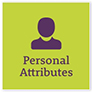 Display Resilience and CourageAct with IntegrityManage SelfValue Diversity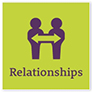 Communicate EffectivelyCommit to Customer ServiceWork CollaborativelyInfluence and Negotiate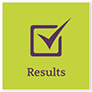 Deliver ResultsPlan and PrioritiseThink and Solve ProblemsDemonstrate Accountability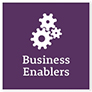 FinanceTechnologyProcurement and Contract ManagementProject ManagementNSW Public Sector Capability FrameworkNSW Public Sector Capability FrameworkNSW Public Sector Capability FrameworkGroup and CapabilityLevelBehavioural IndicatorsPersonal AttributesManage SelfIntermediateAdapt existing skills to new situationsShow commitment to achieving work goalsShow awareness of own strengths and areas for growth and develop and apply new skillsSeek feedback from colleagues and stakeholdersMaintain own motivation when tasks become difficultRelationshipsCommit to Customer ServiceIntermediateSupport a culture of quality customer service in the organisation Demonstrate a thorough knowledge of the services provided and relay to customersIdentify and respond quickly to customer needs Consider customer service requirements and develop solutions to meet needsResolve complex customer issues and needsCo-operate across work areas to improve outcomes for customersResultsThink and Solve ProblemsIntermediateResearch and analyse information and make recommendations based on relevant evidenceIdentify issues that may hinder completion of tasks and find appropriate solutionsBe willing to seek out input from others and share own ideas to achieve best outcomes Identify ways to improve systems or processes which are used by the team/unitBusiness EnablersFinanceIntermediateUnderstand basic financial terminology, policies and processes, including the difference between recurrent and capital spendingTake account of financial and budget implications, including value for money in planning decisionsPresent basic financial information to a target audience in an appropriate formatUnderstand financial audit, reporting and compliance obligations and the actions needed to satisfy them Display an awareness of financial risk and exposure and solutions to address these